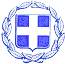 ΠΡΟΣΚΛΗΣΗ ΣΥΜΒΟΥΛΙΟΥ Γ΄ ΔΗΜΟΤΙΚΗΣ ΚΟΙΝΟΤΗΤΑΣ ΔΗΜΟΥ ΘΕΣΣΑΛΟΝΙΚΗΣ  ΣΕ ΕΚΤΑΚΤΗ ΣΥΝΕΔΡΙΑΣΗΚαλείστε να προσέλθετε στην 11η έκτακτη συνεδρίαση του Συμβουλίου της Γ΄ Δημοτικής Κοινότητας Θεσσαλονίκης, βάσει του άρθρου 88 του Ν.3852/2010 και του άρθρου 6 του Κανονισµού Λειτουργίας των Συµβουλίων των ∆ηµοτικών Κοινοτήτων και της ∆ηµοτικής Ενότητας Τριανδρίας του ∆ήµου Θεσσαλονίκης (100/2-2-2015 Α.∆.Σ.), που θα γίνει στις 23 Ιουλίου 2018, ηµέρα ∆ευτέρα και ώρα 14:30 στην αίθουσα συµβουλίου της Γ΄Δημοτικής Κοινότητας , Θεοφίλου 25, για λήψη απόφασης στα παρακάτω θέµατα ΗΜΕΡΗΣΙΑΣ ∆ΙΑΤΑΞΗΣ (1ο-2ο-3ο) τα οποία πρέπει να εισαχθούν στο ∆ηµοτικό Συµβούλιο το οποίο συνεδριάζει στις 30 Ιουλίου 2018.ΗΜΕΡΗΣΙΑ ΔΙΑΤΑΞΗΘέμα 1.Γνωμοδότηση της Γ΄ Δημ. Κοινότητας στην εισήγηση του Τμήματος Κυκλοφοριακού Σχεδιασμού για έγκριση προσωρινών περιοριστικών μέτρων κυκλοφορίας στο τμήμα της οδού Αποστόλου Παύλου μεταξύ των οδών Ολυμπιάδος και Κ. Μελενίκου, για την υλοποίηση του έργου «Διαμόρφωση Τουριστικού Περιπάτου: Ανάπλαση οδού Απ. Παύλου, από Κασσάνδρου μέχρι Αγ. Δημητρίου (Τουρκικού Προξενείο) και από Αγ. Δημητρίου έως Μ. Κυριακού»ΕΙΣΗΓΗΤΗΣ: ΠΡΟΕΔΡΟΣΕΓΚΡΙΝΕΤΑΙ: ΝΑΙ				ΟΧΙΘέμα 2. Έγκριση χορήγησης άδειας παράτασης ωραρίου µουσικής έως τη 1:00 (µε χρήση µουσικών οργάνων ή στερεοφωνικού συγκροτήµατος µικρής ισχύος) για το κατάστηµα ΣΝΑΚ ΜΠΑΡ, ΟΥΖΕΡΙ του/της ΚΥΡΟΥ ΓΕΩΡΓΙΟΥ- στην οδό ΠΑΠΑΡΕΣΚΑ  αρ. 13, για ένα έτος.ΕΙΣΗΓΗΤΗΣ: ΠΡΟΕΔΡΟΣΕΓΚΡΙΝΕΤΑΙ: ΝΑΙ				ΟΧΙΘέμα 3. Έγκριση χορήγησης άδειας παράτασης ωραρίου µουσικής έως τη 1:00 (µε χρήση µουσικών οργάνων ή στερεοφωνικού συγκροτήµατος µικρής ισχύος) για το κατάστηµα ΚΑΦΕΝΕΙΟ του/της ΣΑΜΑΡΑ ΔΗΜΗΤΡΙΟΥ- στην οδό ΕΠΤΑΠΥΡΓΙΟΥ αρ. 102, για ένα έτος.ΕΙΣΗΓΗΤΗΣ: ΠΡΟΕΔΡΟΣΕΓΚΡΙΝΕΤΑΙ: ΝΑΙ				ΟΧΙΗ ΠρόεδροςΓ΄ Δημοτικής ΚοινότηταςΕλισάβετ ΚαλαϊτζίδουΕΛΛΗΝΙΚΗ ΔΗΜΟΚΡΑΤΙΑΝΟΜΟΣ ΘΕΣΣΑΛΟΝΙΚΗΣΔΗΜΟΣ ΘΕΣΣΑΛΟΝΙΚΗΣΘεσσαλονίκη  20/7/2018ΔΙΕΥΘΥΝΣΗ ΥΠΟΣΤΗΡΙΞΗΣΠΟΛΙΤΙΚΩΝ ΟΡΓΑΝΩΝΑριθμ. Πρωτ.  764ΤΜΗΜΑ ΥΠΟΣΤΗΡΙΞΗΣ ΣΥΜΒΟΥΛΙΟΥ Γ΄ΔΗΜΟΤΙΚΗΣ ΚΟΙΝΟΤΗΤΑΣ